CONDENSED MILK AND SWEET CORN BREADCook: 45-60 minTop of Form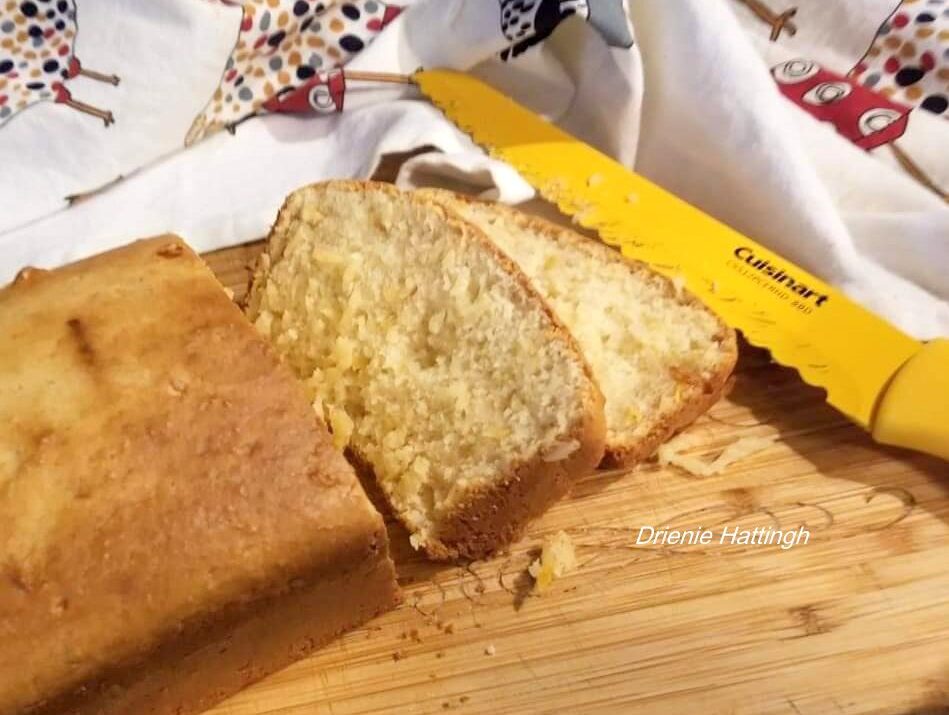 2 cups self raising flourpinch of salt1 tin condensed milk1 tin creamed cornMix together and bake at 350ºF (180 ºC) for about an hour.
Test to see if it is baked through.